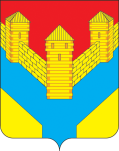    Российская Федерация                                                           Приказ № 33  Министерство образования				          от 02.06. 2022 года     Российской Федерации				             Муниципальное бюджетное           общеобразовательное       учреждение    Сухореченская основнаяобщеобразовательная школа        Илекского района   Оренбургской области461353 Оренбургская обл,С.Сухоречка, ул. Молодежная, 41Тел: «8-3537» 25-3-21«Об утверждении и введении в действие Кодекса этикии служебного поведения работников Муниципального бюджетного общеобразовательного учреждения Сухореченская основная общеобразовательная школа Илекского района Оренбургской области» 
В соответствии со статьей 13.3 Федерального закона от 25.12.2008 года №273 «О противодействии коррупции», руководствуясь Методическими рекомендациями по разработке и принятию организациями мер по предупреждению и противодействию коррупции (утверждены Министерством труда и социальной защиты РФ 8 ноября 2013 года (обновлены 8 апреля 2014 года) для профилактики коррупционных нарушенийПРИКАЗЫВАЮ:1. Утвердить и ввести в действие Кодекс этики и служебного поведения работников Муниципального бюджетного общеобразовательного учреждения Сухореченская основная общеобразовательная школа Илекского района Оренбургской области» (Приложение 1).2.Членам рабочей группы по антикоррупционной деятельности ознакомить всех работников школы с Кодексом этики и служебного поведения.3.Контроль за исполнением данного приказа оставляю за собой.Директор школы                         Ю.П.Ялова Приложение № 1 УТВЕРЖДЕНОДиректором МБОУ Сухореченской ООШ Ю.П. Ялова Приказ № 33  от 02.06.  2022 г.Кодекс этики  и служебного поведения работников Муниципального бюджетного общеобразовательного учреждения Сухореченская основная общеобразовательная школа Илекского района Оренбургской области
1. Общие положенияКодекс этики и служебного поведения работников Муниципального общеобразовательного учреждения Сухореченская основная общеобразовательная школа Илекского района Оренбургской области (далее- Кодекс) представляет собой свод общих принципов профессиональной служебной этики и основных правил служебного поведения, которыми необходимо руководствоваться работникам учреждения, независимо от занимаемой ими должности.Кодекс разработан в соответствии с Конституцией Российской Федерации, Гражданским кодексом Российской Федерации, Трудовым кодексом Российской Федерации, ФЗ от 29.12.2012г. №273 ФЗ «Об образовании в Российской Федерации», ФЗ от 25.12.2008г. №273 ФЗ «О противодействии коррупции», уставом образовательного учреждения, иным локальным нормативными актами учреждения и основа общепризнанных нравственных принципах и нормах российского общества и государства.К числу работников учреждения на которых распространяется настоящий кодекс, относятся лица работающие в учреждении по трудовому договору и занимающие должности педагогических работников, а так же должности административно-управленческого,инженерно-технического,учебно-вспомогательного и иных видов персонала согласно штатному расписанию, утвержденному в установленном порядке, либо нанятые для выполнения конкретного вида работы.Целью Кодекса является обобщение этических норм и установление правил служебного поведения работников учреждения для достойного выполнения ими своей профессиональной деятельности, а также соединение авторитета учреждения, доверия обучающихся и граждан к работникам учреждения обеспечение единых норм поведения работников учреждения.Кодекс служит основой для формирования должной морали в сфере предоставления образовательных услуг, уважительного отношения к работникам учреждения в общественном сознании, а так же выступает институтобщественного сознания и нравственности работников учреждения, их самоконтроля.Работники учреждения обязаны ознакомиться с положениями и соблюдать их в процессе своей профессиональной деятельности.Кодекс признан повысить эффективность выполнения работниками учреждения своих должностных обязанностей.Знание и соблюдение работниками учреждения положения Кодекса является одним из критериев оценки качества их профессиональной деятельности и служебного поведения.Соблюдение работниками положений Кодекса учитывается при проведении аттестаций, формирование кадрового резерва для выдвижения на вышестоящие должности.Основные принципы и правила служебного поведения работников учрежденияОсновными принципами служебного поведения работников учреждения являются:законность;справедливость;уважение прав и свобод, чести и достоинства граждан;добросовестность;профессионализм.Работники учреждения при осуществлении своей трудовой деятельности обязаны:исполнять должностные обязанности добросовестно на высоком профессиональном уровне в целях обеспечения эффективной работы учреждения;исходить из того, что признание, соблюдение и защита прав и свобод человека и гражданина определяют основной смысл и содержание деятельности учреждения и его работников;осуществлять свою деятельность в пределах полномочий, предоставленных работнику учреждения согласно занимаемой им должности;при осуществлении своих должностных обязанностей не оказывать предпочтения каким - либо профессиональным группам и организациям, быть независимыми от влияния отдельных граждан, профессиональных или социальных групп и организаций;исключать действия, вызванные влиянием каких-либо личных, имущественных (финансовых)и иных интересов, препятствующих добросовестному исполнению должностных обязанностей;соблюдать беспристрастность, исключающую возможность влияния на их служебную деятельность со стороны отдельных граждан, профессиональных или социальных групп и организаций;соблюдать нормы профессиональной этики и правила делового поведения;проявлять корректность и внимательность во взаимодействии и общении со всеми участниками образовательного процесса, коллегами, гражданами и должностными лицами;проявлять терпимость и уважение к обычаям и традициям народов России и других государств, учитывать культурные и иные особенности различных этнических, социальных групп, способствовать межнациональному и межконфессиональному согласию;воздерживаться от поведения, которое могло бы вызвать сомнение в добросовестном исполнении работниками учреждения должностных обязанностей, а также избегать конфликтных ситуаций, способных нанести ущерб репутации или авторитету учреждения;воздерживаться от поведения, которое может быть истолковано окружающими как готовность совершить или участвовать в совершении коррупционного правонарушения.незамедлительно информировать непосредственного директора о случаях склонения работника к совершению коррупционных правонарушений;незамедлительно информировать непосредственного директора о ставшей известной работнику информации о случаях совершения коррупционных правонарушений другими работниками;принимать предусмотренные законодательством Российской Федерации меры по недопущению возникновения конфликта интересов и урегулированию возникшего конфликта интересов, в том числе сообщать директору о возможности возникновения либо о возникшем конфликте интересов;не использовать должностное положение для оказания на деятельность сторонних организаций, структурных подразделений учреждения, работников учреждения, обучающихся и граждан при решении вопросов личного характера;воздерживаться от публичных высказываний, суждений и оценок в отношении деятельности учреждения и его руководства, если это не входит в должностные обязанности;уважительно относиться к деятельности представителей средств массовой информации по информированию общества о работе учреждения, а также оказывать содействие в получении ими достоверной информации в установленном порядке;стремиться к обеспечению как можно более эффективного распоряжения ресурсами, находящимися в сфере его ответственности.Этические правила служебного поведения работников учреждения В служебном поведении работники организации учреждения обязаны исходить из конституционного положения о том, что человек, его права и свободы являются высшей ценностью и каждый гражданин имеет право на неприкосновенность частной жизни, личную семейную тайну, защиту чести, достоинства, своего доброго имени.В служебном поведении работник учреждения обязан воздерживаться от:любого вида высказываний и действий дискриминационного характера по признакам пола, возраста, расы, национальности, языка, гражданства, социального, имущественного или семейного положения, политических или религиозных предпочтений;грубости, проявлений пренебрежительного тона, заносчивости, предвзятых замечаний, предъявления неправомерных, незаслуженных обвинений;угроз, оскорбительных выражений или реплик, действий, препятствующих нормальному общению или провоцирующих противоправное поведение;Служебное поведение работников учреждения должно способствовать установлению в коллективе деловых взаимоотношений и конструктивного сотрудничества друг с другом.Работники учреждения должны быть вежливыми, доброжелательными, корректными, внимательными и проявлять терпимость в общении с гражданами и коллегами.Внешний вид работника учреждения при исполнении им должностных обязанностей в зависимости от условий работы и формата мероприятия должен способствовать уважительному отношению граждан к учреждению, соответствовать общепринятому деловому стилю, который отличают официальность, сдержанность, традиционность, аккуратность.Ответственность за нарушение Кодексанесоблюдение требований настоящего Кодекса, является основанием для привлечения работников учреждения к дисциплинарной ответственности.Рассмотрение вопросов, связанных с несоблюдением работниками учреждения требований настоящего Кодекса, осуществляется комиссией по реализации антикоррупционной политики учреждения.Заключительные положенияНастоящий Кодекс, а так же вносимые в него изменения и дополнения утверждаются приказом директора учреждения.